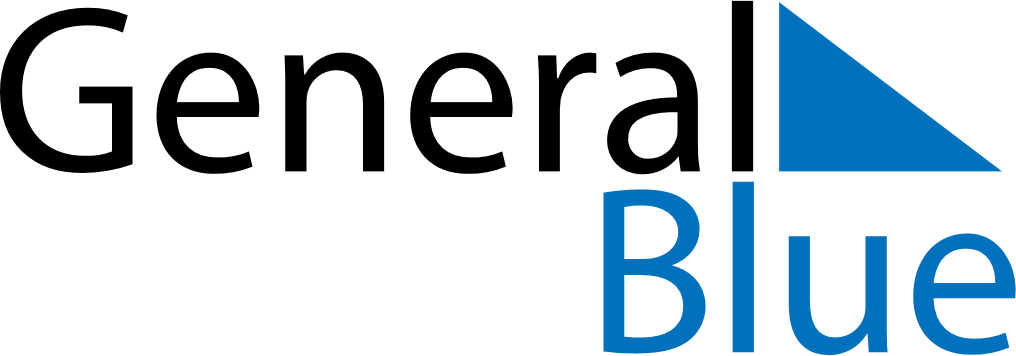 October 2024October 2024October 2024October 2024October 2024October 2024Evinayong, Centro Sur, Equatorial GuineaEvinayong, Centro Sur, Equatorial GuineaEvinayong, Centro Sur, Equatorial GuineaEvinayong, Centro Sur, Equatorial GuineaEvinayong, Centro Sur, Equatorial GuineaEvinayong, Centro Sur, Equatorial GuineaSunday Monday Tuesday Wednesday Thursday Friday Saturday 1 2 3 4 5 Sunrise: 6:04 AM Sunset: 6:10 PM Daylight: 12 hours and 6 minutes. Sunrise: 6:04 AM Sunset: 6:10 PM Daylight: 12 hours and 5 minutes. Sunrise: 6:03 AM Sunset: 6:09 PM Daylight: 12 hours and 5 minutes. Sunrise: 6:03 AM Sunset: 6:09 PM Daylight: 12 hours and 5 minutes. Sunrise: 6:03 AM Sunset: 6:09 PM Daylight: 12 hours and 5 minutes. 6 7 8 9 10 11 12 Sunrise: 6:03 AM Sunset: 6:08 PM Daylight: 12 hours and 5 minutes. Sunrise: 6:02 AM Sunset: 6:08 PM Daylight: 12 hours and 5 minutes. Sunrise: 6:02 AM Sunset: 6:08 PM Daylight: 12 hours and 5 minutes. Sunrise: 6:02 AM Sunset: 6:07 PM Daylight: 12 hours and 5 minutes. Sunrise: 6:02 AM Sunset: 6:07 PM Daylight: 12 hours and 5 minutes. Sunrise: 6:01 AM Sunset: 6:07 PM Daylight: 12 hours and 5 minutes. Sunrise: 6:01 AM Sunset: 6:06 PM Daylight: 12 hours and 5 minutes. 13 14 15 16 17 18 19 Sunrise: 6:01 AM Sunset: 6:06 PM Daylight: 12 hours and 5 minutes. Sunrise: 6:01 AM Sunset: 6:06 PM Daylight: 12 hours and 5 minutes. Sunrise: 6:01 AM Sunset: 6:06 PM Daylight: 12 hours and 4 minutes. Sunrise: 6:00 AM Sunset: 6:05 PM Daylight: 12 hours and 4 minutes. Sunrise: 6:00 AM Sunset: 6:05 PM Daylight: 12 hours and 4 minutes. Sunrise: 6:00 AM Sunset: 6:05 PM Daylight: 12 hours and 4 minutes. Sunrise: 6:00 AM Sunset: 6:05 PM Daylight: 12 hours and 4 minutes. 20 21 22 23 24 25 26 Sunrise: 6:00 AM Sunset: 6:04 PM Daylight: 12 hours and 4 minutes. Sunrise: 6:00 AM Sunset: 6:04 PM Daylight: 12 hours and 4 minutes. Sunrise: 5:59 AM Sunset: 6:04 PM Daylight: 12 hours and 4 minutes. Sunrise: 5:59 AM Sunset: 6:04 PM Daylight: 12 hours and 4 minutes. Sunrise: 5:59 AM Sunset: 6:04 PM Daylight: 12 hours and 4 minutes. Sunrise: 5:59 AM Sunset: 6:03 PM Daylight: 12 hours and 4 minutes. Sunrise: 5:59 AM Sunset: 6:03 PM Daylight: 12 hours and 4 minutes. 27 28 29 30 31 Sunrise: 5:59 AM Sunset: 6:03 PM Daylight: 12 hours and 4 minutes. Sunrise: 5:59 AM Sunset: 6:03 PM Daylight: 12 hours and 4 minutes. Sunrise: 5:59 AM Sunset: 6:03 PM Daylight: 12 hours and 4 minutes. Sunrise: 5:59 AM Sunset: 6:03 PM Daylight: 12 hours and 4 minutes. Sunrise: 5:59 AM Sunset: 6:03 PM Daylight: 12 hours and 3 minutes. 